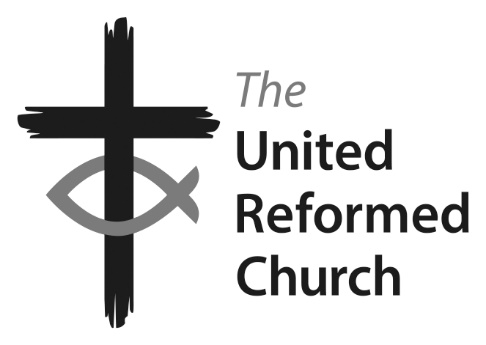 Minister: the Revd Nadene Snyman – The Minister’s day off is SaturdayTel: 01689 637625 or 0787 670 7863   email: nadene72@gmail.com.Facebook: Find us at ccpwurc   Website: https://christchurchpettswood.org.ukChurch Secretary: Kat Copley  kat@copley.online 07729 215674Pastoral Care: Elsa Duce 01689 822764Donate: https://christchurchpettswood.org.uk/about-us-2/supporting-christ-church/ 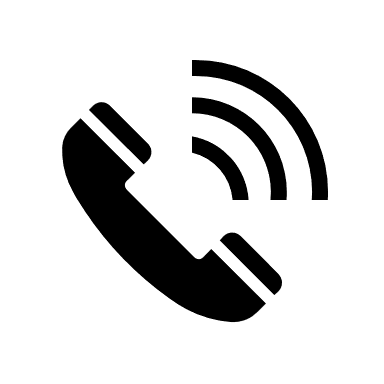 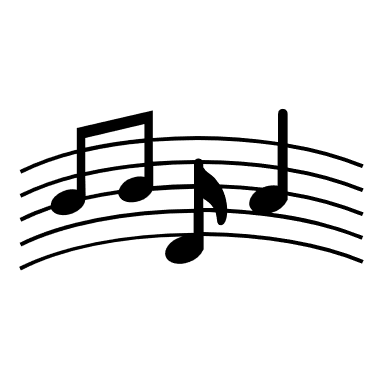 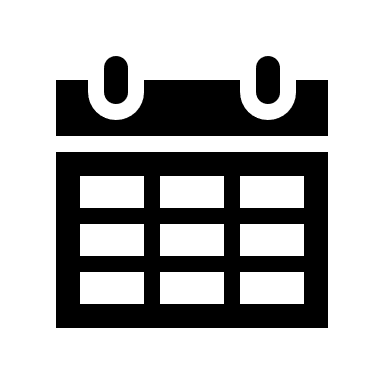 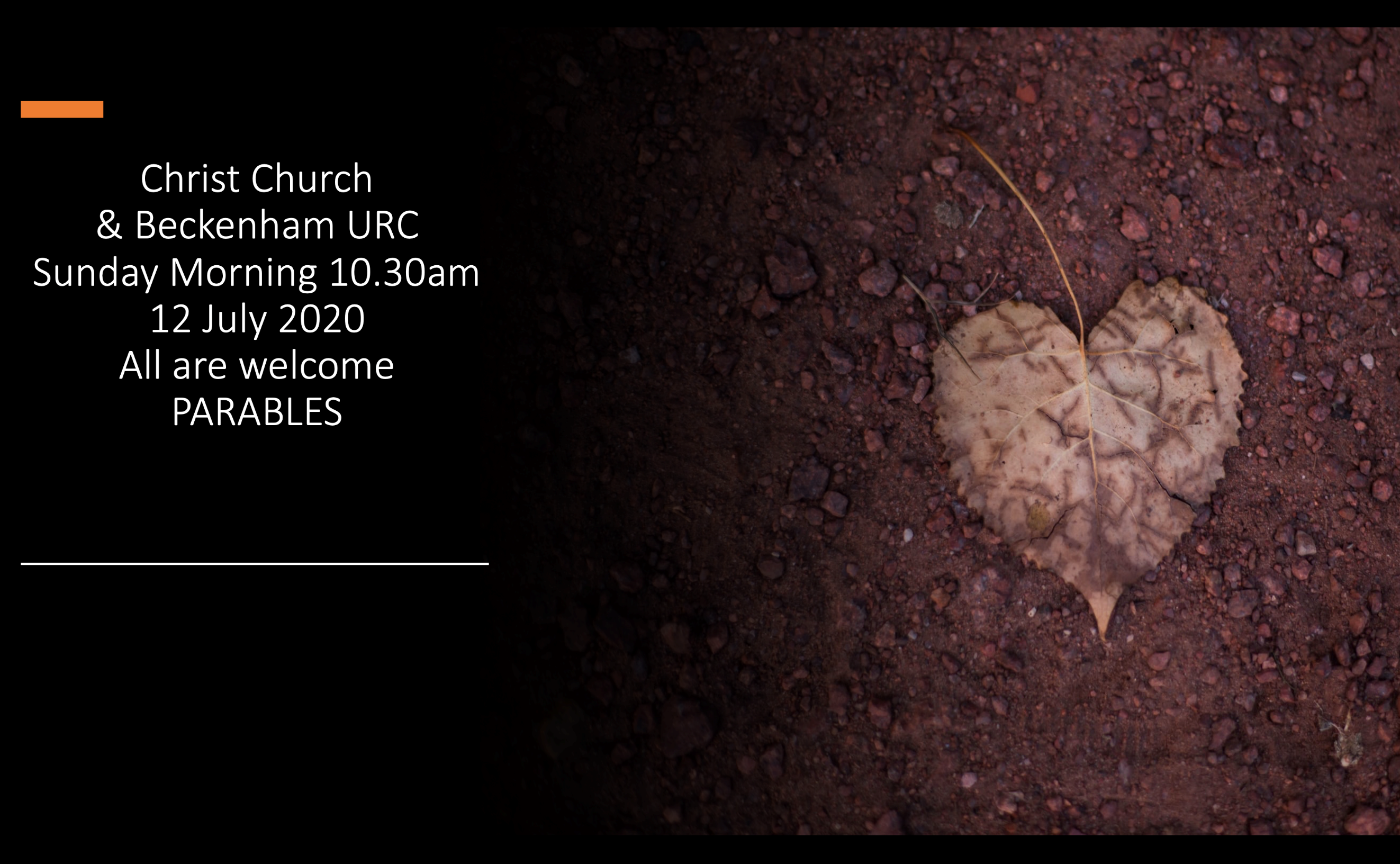 